简单介绍：基于自主知识产权开发，标签适应全球频段工作设定；具有超高读取率、标签识别灵敏度高；防伪性能高，一次性使用 ，局部防转移防篡改,抗UV紫外线设计；广泛应用于玻璃制品的资产管理、车辆年检标、车辆检测标识、车辆通行证,不残胶设计便于标签定期更换，可车内或车外使用等；产品参数：PP材质防伪电子标签LA-97B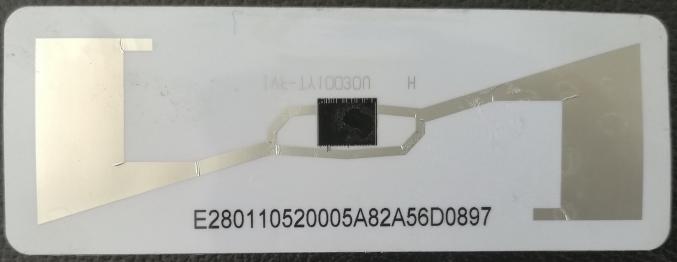 规 格 描 述规 格 描 述产品型号(订购代码)LA-97B性  能  指  标性  能  指  标协议EPC CLASS1 Gen 2 / ISO 18000-6C芯片Alien Higgs系列 / IMPINJ  Monza系列/ NXP （根据客户要求）工作频率860—960MHZ存储容量TID：96bit  ，EPC：128bit   ，User：128bit                  Reserve: 32bit access Password and 32bit kill password 尺寸110*40mm（或定制）工作模式可读写可擦写次数＞100,000次工作温度-25℃~+75℃存储温度0℃～25℃衬底基材聚丙烯PP材质  天线材料铝蚀刻表面材料防水Waterproof PET 外观特性透明、或者单双面彩色标签  产品特性一次性使用 ，局部防转移防篡改(如加温转移，化学转移，刀片转移等),抗UV紫外线	设计，不残胶设计便于标签定期更换，可车内或车外使用包装材料防静电珍珠棉+气泡垫+防静电袋+外纸箱